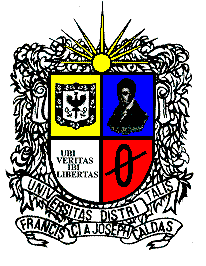 UNIVERSIDAD DISTRITAL FRANCISCO JOSÉ DE CALDASFACULTAD de artes-asab                                              PROYECTO CURRICULAR ______________________________SYLLABUSIDENTIFICACIÓN DEL ESPACIO ACADÉMICOIDENTIFICACIÓN DEL ESPACIO ACADÉMICOAsignatura_______                        Cátedra_______                 Grupo de Trabajo ______PLAN DE ESTUDIO: __________                                 CÓDIGO ASIGNATURA:___________NOMBRE DE ASIGNATURA: ____________________    COMPONENTE:___________________________________________________________________    ÁREA: _____________________NÚMERO DE CRÉDITOS: ____________________         HTD: _____ HTC:______ HTA: ______CUPO MÁXIMO DE ESTUDIANTES __________________
Obligatorio Básico_____Obligatorio Complementario_____Electivo Intrínseco_____ Electivo Extrínseco_____ Asignatura_______                        Cátedra_______                 Grupo de Trabajo ______PLAN DE ESTUDIO: __________                                 CÓDIGO ASIGNATURA:___________NOMBRE DE ASIGNATURA: ____________________    COMPONENTE:___________________________________________________________________    ÁREA: _____________________NÚMERO DE CRÉDITOS: ____________________         HTD: _____ HTC:______ HTA: ______CUPO MÁXIMO DE ESTUDIANTES __________________
Obligatorio Básico_____Obligatorio Complementario_____Electivo Intrínseco_____ Electivo Extrínseco_____ CATEGORÍAS  METODOLÓGICASCATEGORÍAS  METODOLÓGICAS   TEÓRICO _______                            PRÁCTICO_______            TEÓRICO-PRÁCTICO_______ Cátedra:____     Ensamble:_____   Entrenamiento: ___  Magistral:_____  Prácticas: ____Proyecto:____    Seminario:____      Taller: ____              Tutoría:____________Otra: _____________________                               ¿Cuál?________________________   TEÓRICO _______                            PRÁCTICO_______            TEÓRICO-PRÁCTICO_______ Cátedra:____     Ensamble:_____   Entrenamiento: ___  Magistral:_____  Prácticas: ____Proyecto:____    Seminario:____      Taller: ____              Tutoría:____________Otra: _____________________                               ¿Cuál?________________________NÚMERO DE DOCENTES PARA EL ESPACIO ACADÉMICONÚMERO DE DOCENTES PARA EL ESPACIO ACADÉMICOPERFIL(ES) DOCENTE(ES)PERFIL(ES) DOCENTE(ES)JUSTIFICACIÓN DEL ESPACIO ACADÉMICOJUSTIFICACIÓN DEL ESPACIO ACADÉMICOOBJETIVO GENERALOBJETIVO GENERALOBJETIVOS ESPECÍFICOSOBJETIVOS ESPECÍFICOSCOMPETENCIAS, CAPACIDADES Y HABILIDADES DE FORMACIÓNCOMPETENCIAS, CAPACIDADES Y HABILIDADES DE FORMACIÓNSABERES PREVIOSSABERES PREVIOSCONTENIDOSCONTENIDOSRECURSOSRECURSOSEVALUACIÓNEVALUACIÓNBIBLIOGRAFÍA Y REFERENCIASBIBLIOGRAFÍA Y REFERENCIASFecha de elaboración:Fecha de elaboración: